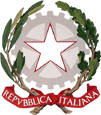 Ministero dello Sviluppo EconomicoDIREZIONE GENERALE PIANIFICAZIONE E GESTIONE SPETTRO RADIOELETTRICOWG SE40     Rome, 16 -17 April 2019(Italy)Practical informationMeeting venue:Ministero dello Sviluppo EconomicoDirezione Generale  per la Pianificazione e  la Gestione dello Spettro Radioelettrico Room “B”  (ground floor) Viale America, 20100144 - RomaWeb site: www.mise.gov.itHow to reach the meeting venueFor those arriving in Rome by rail (distance is about 10 Km):For those arriving  at Fiumicino Airport  (distance is about 26 Km):by taxi (€  50,00 approx);by the no-stop train "Leonardo Express" to Termini railway station (Single ticket  €14,00 -  Travel time: 32)  then, from Termini station,  take underground B  Line and stop at “Eur Palasport”  Travel time 20’ (Integrated Time Ticket € 1,50 valid for 100 minutes).For  those  arriving at  Ciampino Airport (distance is about 17 km):by taxi (€ 35,00 approx - Travel time: 35’).AccommodationParticipants are kindly requested to make their own travel and accommodation arrangements.Hotel ReservationPlease find below list of hotels close to venue:Hotel dei Congressi ****Viale Shakespeare, 29 Tel: +39 06 592 6021front@hoteldeicongressiroma.comNovotel Hotel & Resorts****Viale Oceano Pacifico, 153Tel: +39 06  592801 H9299@accor.comHotel Ibis Styles Roma Eur****Viale Egeo ,133Tel: + 39 06 9444 2000H9301@accor.comSheraton Roma Hotel****Viale del Pattinaggio, 100Tel: +30 06 54531reservations@sheratonrome.comHotel American Palace EUR ****Via Laurentina, 554Tel: +39 06 5913552info@americanpalace.itEntry into the HeadquarterIs subject to an identity check for security reasons. (Police surveillance in public places).A personal badge will be provided by the  “Badge Office” at the entrance of the Ministry.Opening meetingThe opening is scheduled to start on Tuesday 16th  April  at  09.30 a.m. (registration check-infrom 08:00)  and to end on Wednesday 17th no later than 17:00  p.m. RefreshmentsA coffee and tea service are available free-of-charge and allowed in the  adjacent area of the meeting room  from 10:30  to 10.50 in the morning;Lunch breakFrom 12:30 to 14:00  p.m. traditional bars and restaurants around the Headquarter are at your disposal  to satisfy even the hardest please taste. A map of restaurants will help you for choice.https://www.google.it/search?q=mappa+ristoranti+roma+eur&npsic=0&rflfq=1&rlha=0&rllag=41830111,12469298,342&tbm=lcl&ved=2ahUKEwi11fPEsvTeAhXysIsKHdHpD8AQtgN6BAgAEAQ&tbs=lrf:!2m4!1e17!4m2!17m1!1e2!2m1!1e2!2m1!1e5!2m1!1e3!3sIAE,lf:1,lf_ui:9&rldoc=1#rldoc=1&rlfi=hd:;si:;mv:!1m2!1d41.834839699999996!2d12.477477799999999!2m2!1d41.829078!2d12.460657399999998;tbs:lrf:!2m1!1e2!2m1!1e5!2m1!1e3!2m4!1e17!4m2!17m1!1e2!3sIAE,lf:1,lf_ui:9&spf=1543315667846Free WIFIWireless connection (WIFI) to the Internet is provided in all of the building.Smoking regulationsSmoking is not allowed in the building. Mobile phonesDelegates are requested to switch their mobile phones to silent mode during meetings and to leave the meeting room when making or receiving call.To call  for a taxiWithin Rome: +39 06 3570, +39 06 4994, +39 06 6645,  +39 06 551, or +39 06 8822.Useful Emergency NumbersPolice  +39 06 /5444 20 08.Vaccinations and Medical Insurance There are no special compulsory  vaccination requirements for entry into Italy.An EU-citizen (including EEA and Switzerland) delegate who carries the European Health Insurance Card (or temporary alternate certificate) has rights for free of charge care;  just a little “service ticket” is required.A non-EU citizen delegate is highly recommended to arrange medical insurance and carry a proof of such.Electrical appliances: The voltage in Italy is 220 V AC (50 Hz).  Plugs are two-pin continental size. Local time: GMT + 1 hours. Annex 2Application form for Visa supporting documents
Delegate information:☐Mr. ☐ Ms.
__________________________________________________________________________________Family name___________________________________________________________________________________Middle name__________________________________________________________________________________Given name
__________________________________________________________________________________Occupation
__________________________________________________________________________________
Company/Organization__________________________________________________________________________________Address
__________________________________________________________________________________Country________________________________________________________________________________Full name appearing  on Passport:                                        	               Issuing country:Date of birth:							Place of birth:Date of issuance: 						Expiration date:Passport number:Date of  arrival in Italy  ________________________________	(dd-mmm-yy)Date of  departure from Italy ____________________________ (dd-mmm-yy)Please remit this form as soon as possible and no later than  April  1st, 2019 by email to:Giusi InfantinoMinistry of Economic Development - DGPGSRgiusi.infantino@mise.gov.itby taxi (€ 22, 00 approx);by underground  B Line: (Laurentina) and stop at “Eur Palasport” - Travel time: 15’  (Integrated Time Ticket € 1,50 valid for 100 minutes).